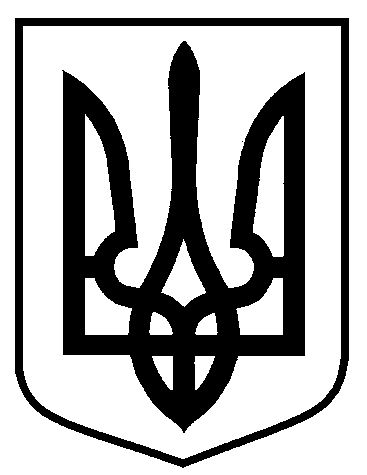 Сумська міська радаВиконавчий комітетРІШЕННЯвід                        № На підставі заяви замовника та наданих документів, враховуючи рекомендації постійно діючої міжвідомчої комісії з розгляду питань, пов’язаних з наданням дозволу на перепланування та/або переобладнання житлових та нежитлових приміщень; переведення нежитлових приміщень у категорію житлових; житлових будинків квартирного типу в будинки садибного типу, а також переведення житлових будинків і житлових приміщень у нежитлові (протокол від 13.04.2017 № 4/17), відповідно до Порядку надання дозволу на перепланування та/або переобладнання житлових та нежитлових приміщень; переведення нежитлових приміщень у категорію житлових; житлових будинків квартирного типу в будинки садибного типу, а також переведення житлових будинків і житлових приміщень у нежитлові, затвердженого рішенням виконавчого комітету Сумської міської ради від 26.10.2011 № 673 (зі змінами), керуючись частиною першою статті 52 Закону України «Про місцеве самоврядування в Україні», виконавчий комітет Сумської міської радиВИРІШИВ:Надати дозвіл Громадянину 1  (місце реєстрації: Адреса 1) на переведення нежитлового приміщення (стоматологічний кабінет), загальною площею 36,4 кв.м за адресою: м. Суми, пр-т. Тараса Шевченка, Х,  у категорію житлового.Відповідальність за якість проектних рішень та дотримання вимог нормативних документів при розробці проектної документації на переведення нежитлового приміщення у категорію житлового покласти на розробника проектної документації - ТОВ «Сумбудпроект» (місце реєстрації:   м. Суми, вул. Миргородська, 6) Відповідальність за проведення робіт по переведенню нежитлових приміщень у житлові покладається на замовника.Замовнику  здійснити заходи щодо присвоєння поштової  адреси та внесення відомостей до Державного реєстру речових прав на нерухоме майно.Замовнику в установленому законом порядку укласти договір  про надання послуг з юридичною особою, яка визначена виконавцем послуг на вивезення побутових відходів на території міста Суми.Контроль за виконанням рішення покласти на заступників міського голови згідно з розподілом обов’язків. Міський голова                                                                                    О.М. ЛисенкоБондаренко  70-01-03Розіслати: Бондаренко О.О.Про надання дозволу на переведення нежитлових приміщень у категорію житлових     за      адресою:     м. Суми,пр-т. Тараса Шевченка, Х